南通城市轨道交通1号线母婴室、服务驿站等服务类项目分别招募冠名合作伙伴公告南通城市轨道交通现诚意邀请各企业、合作方参与南通城市轨道交通1号线母婴室、服务驿站、服务类物资冠名合作项目，详情如下：项目概况服务驿站项目1号线开通时计划推出服务驿站1个，为乘客提供失物招领、便民服务等服务内容，需对服务驿站进行二次装修设计。母婴室项目正线10个母婴室，需对母婴室进行二次装修设计。雨伞、雨衣项目提供28个车站的雨伞、雨衣。项目范围（一）项目内容 1、服务驿站服务驿站设在学田站公共区便民用房，面积约30m²，配置相关家具、置物架、电气设施、等相关设备及墙面、门牌、顶面布展，满足服务驿站党团建设、志愿服务、乘客咨询、失物招领等功能需求。原始图如下：蓝色方框范围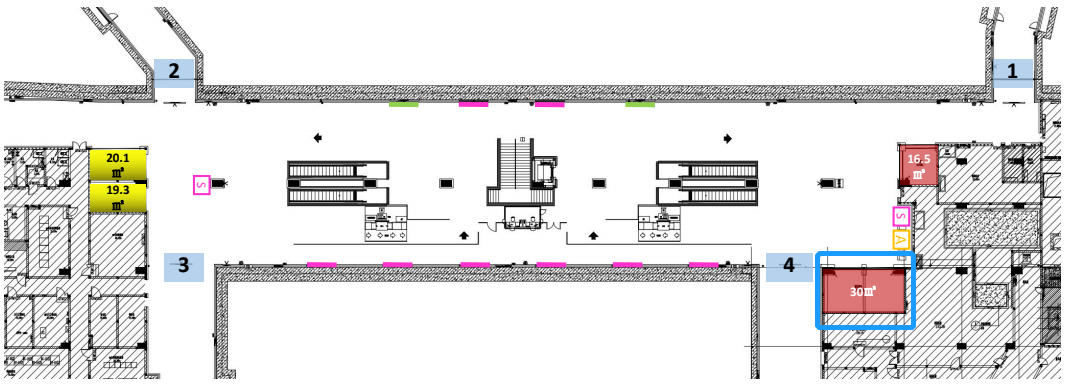 参考示意图如下：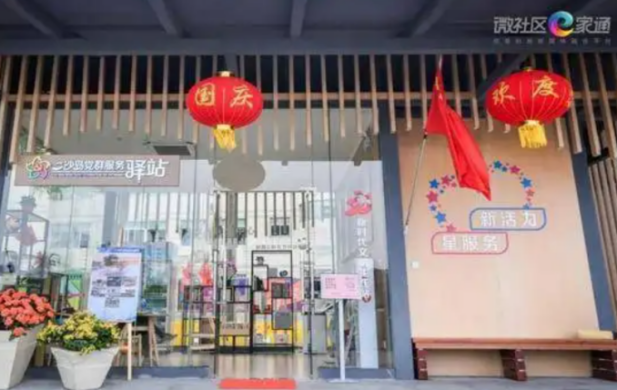 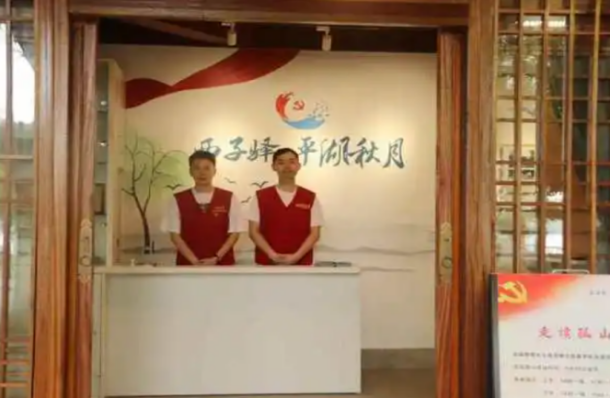 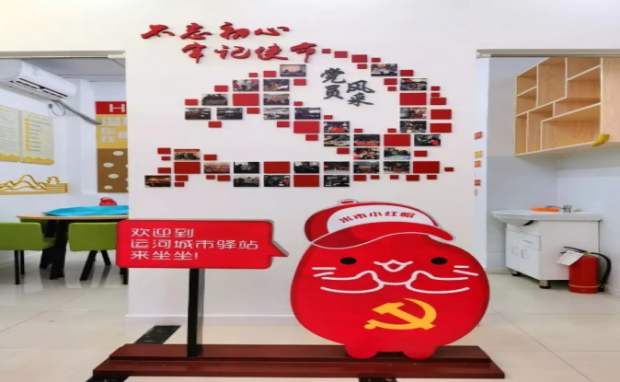 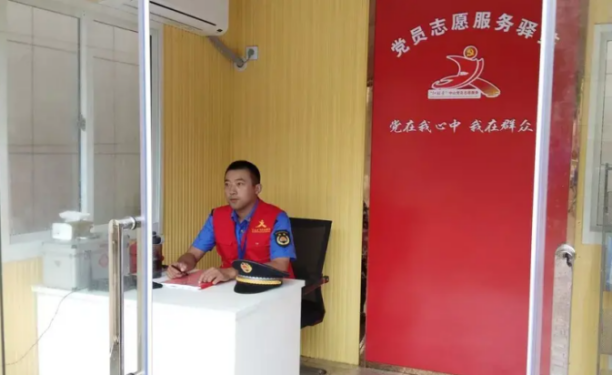 2、母婴室改造项目母婴室改造项目包括但不限于二次深化设计、全景三维建模效果图等后续设计服务；工作范围内的所有施工（包含但不限于给排水、强弱电改造、原有建筑装修拆除工程、装修改造、修复等）、采购(含办公家具、相关设备及软装)、保修等。母婴室具体情况如下：1号线车站共10个母婴室，需提供不同的设计、装修，南通西站（7.59㎡）、和平桥站（10.78㎡）、友谊桥站（8.61㎡）、文峰站（10.34㎡）、世纪大道站（6.8㎡）、图书馆站（5.6㎡）、崇州大道站（11.58㎡）、静海大道站（10.08㎡）、大剧院站（9.97㎡）、航运学院站（7.04㎡），其中文峰站需打造为特色母婴室，其余为常规母婴室，均配置相关家具、家电、母婴用品等配品及部分文化墙面展示。 和平桥站、文峰站、崇州大道站、静海大道站需满足母婴室护理、哺乳、休憩的功能，哺乳区至少设置2个哺乳位；南通西站、友谊桥站、世纪大道站、图书馆站、大剧院站、航运学院站需满足母婴室护理、哺乳的功能，哺乳区至少设置1个哺乳位。原始图如下：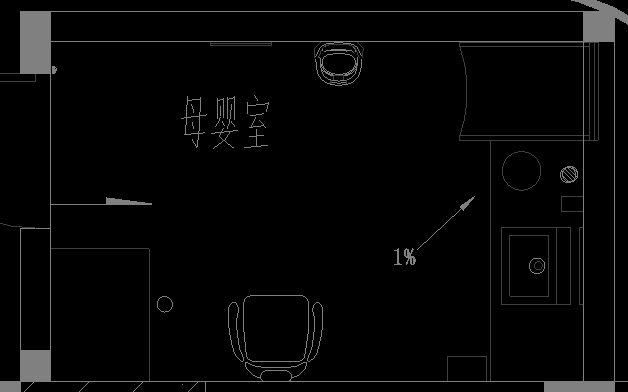 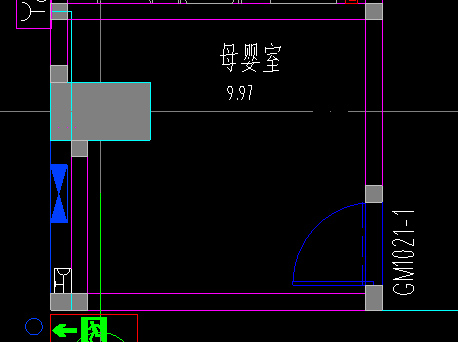 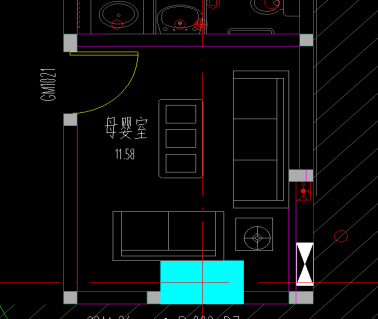 南通西站                   大剧院站                 崇州大道站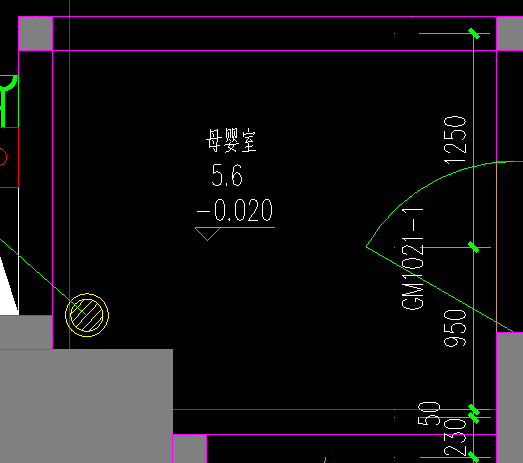 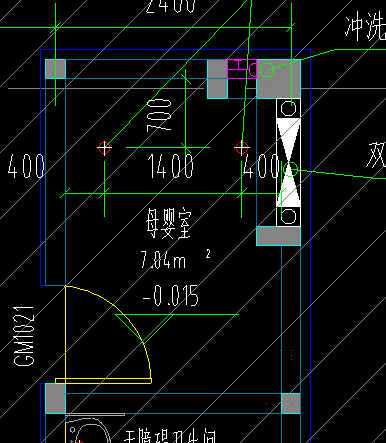 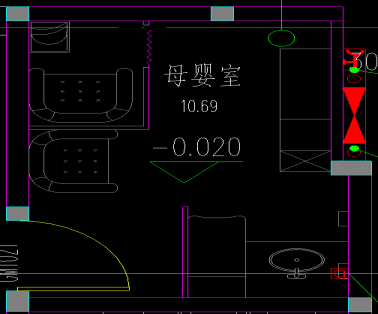 图书馆站                  航运学院站                 和平桥站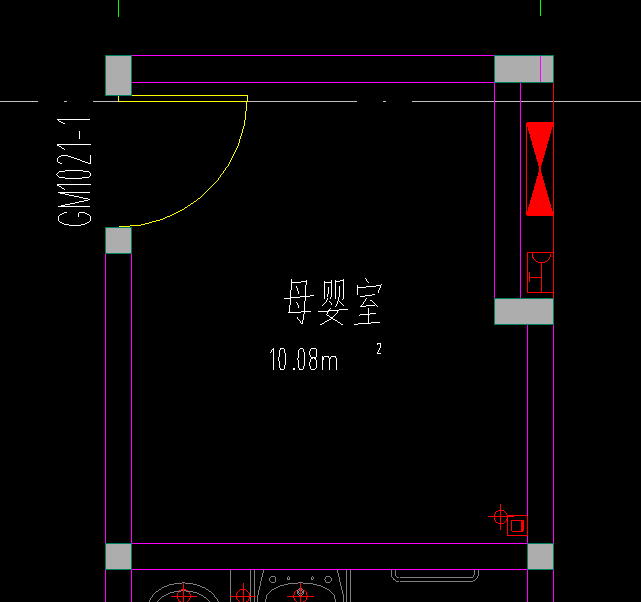 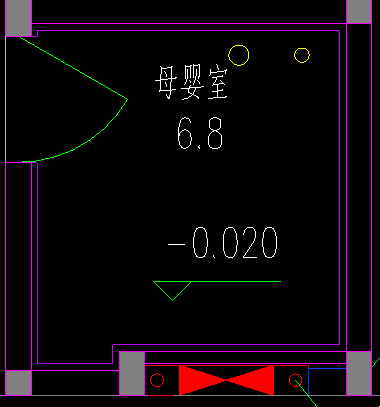 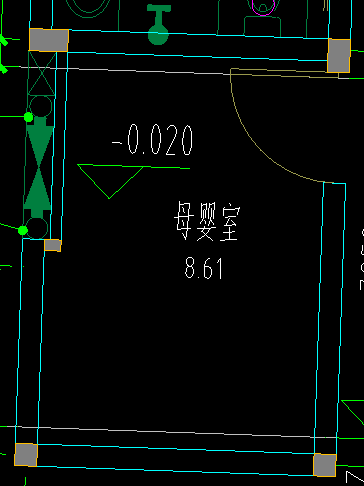 静海大道站                世纪大道站                 友谊桥站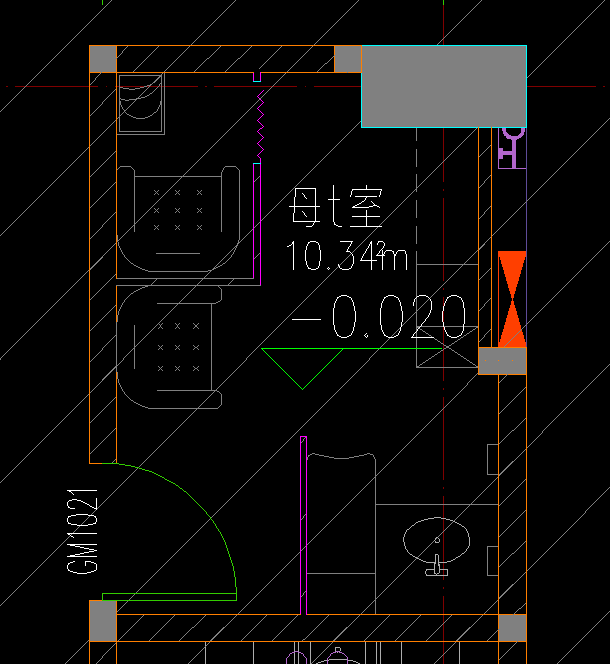         文峰站参考示意图如下：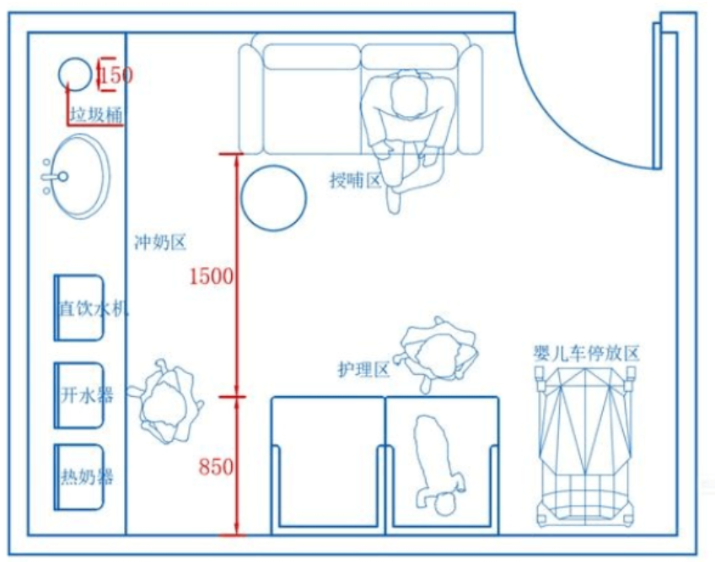 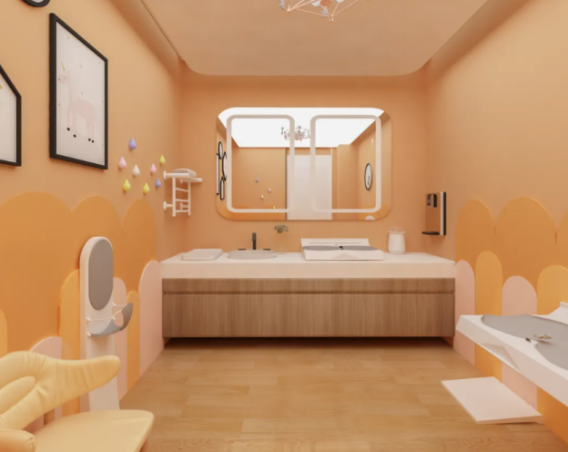 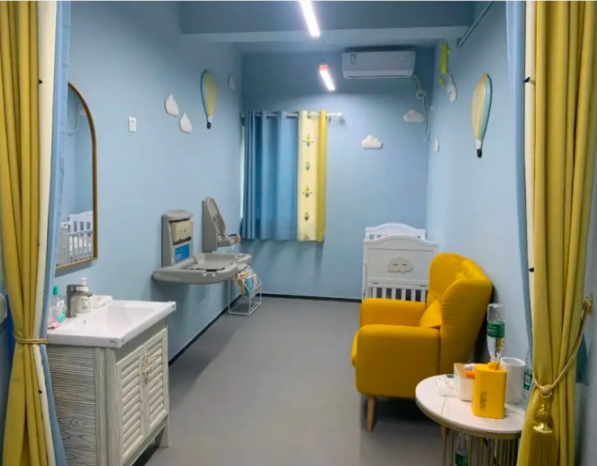 雨伞、雨衣正线28座车站每站配置20-30把雨伞、一次性按需做好配置（二）项目需求（装修类）（三）项目需求（物资类）	序号项目项目特征/型号规格单位数量备注1服务驿站墙面、顶面布展及文化提升等项1学田站，房屋面积约30m²2服务驿站透明玻璃大门套1学田站，房屋面积约30m²3服务驿站门牌及（LOGO）设计项1学田站，房屋面积约30m²4服务驿站地面瓷砖铺设项1学田站，房屋面积约30m²5特色母婴室特色墙面、顶面、地面、门面布展及文化提升等项1文峰站（10.34㎡）6母婴室墙面、顶面、地面布展及文化提升等项1南通西站（7.59㎡）7母婴室墙面、顶面、地面布展及文化提升等项1和平桥站（10.78㎡）8母婴室墙面、顶面、地面布展及文化提升等项1友谊桥站（8.61㎡）9母婴室墙面、顶面、地面布展及文化提升等项1世纪大道站（6.8㎡）10母婴室墙面、顶面、地面布展及文化提升等项1图书馆站（5.6㎡）11母婴室墙面、顶面、地面布展及文化提升等项1崇州大道站（11.58㎡）12母婴室墙面、顶面、地面布展及文化提升等项1静海大道站（10.08㎡）13母婴室墙面、顶面、地面布展及文化提升等项1大剧院站（9.97㎡）14母婴室墙面、顶面、地面布展及文化提升等项1航运学院站（7.04㎡）合计合计合计合计合计序号项目物资及尺寸（依据实际房间调整）单位数量备注（技术参数）1服务驿站休闲茶几1个、配套椅子4个、3人位休闲沙发1个、单人位休闲沙发2个套1沙发：柔和、耐磨、透气性好，海棉采用高密度定型海绵，回弹力≥35%、拉深强度不小于90KPA； 胶粘剂绿色环保胶水,无毒、无异味、粘接力强，不含对人体有害化学成份，甲醛含量小1.5MG/L；实木框架：含水量严格控制在国家最高标准10%以内，南北温差变化率 ≤2%，需无卷翘，变形，开裂，并经防腐、防蛀处理。2服务驿站服务台及配套椅子套1环保材质、稳固耐用、耐污易清洁、耐刮不易变形。3服务驿站电脑、电话套1办公台式电脑、电话，联想/惠普4服务驿站摄像头套1与车站控制室CCTV配套连接5服务驿站置物架（900*400*2000）套1置物架：立柱、挂臂1.2，顶板、层板0.8mm，鞍钢一级冷轧板，表面颜色可选哑光白、深铁灰，配5件活动层板。单层可承重200KG；6服务驿站文件储物柜（900*400*1850）套1储物柜：主体采用一级冷轧钢板或等同级别的冷轧钢板。表面采用热固性环氧树脂粉末或等用级别的粉末，环保无污染。铰链采用优质插销转轴与门板焊接成一体，具有牢固性好，安装方便等特点。锁具采用WT牌可换芯锁。拉手采用冷轧钢板冲压成型，颜色可根据客户需要随意变化。7服务驿站无扇叶落地风扇个1品牌建议：美的、海尔、格力8服务驿站绿植项1绿萝、虎皮兰、芦荟等9服务驿站空气净化器及滤芯（605*280*282mm）个1飞利浦/格力/美的，重量5.3kg；声音功率：30（轻音）-60（高）分贝（A）；   模式：自动、劲速、睡眠、柔风；具备除甲醛功能；具备除湿功能。10母婴室婴儿床个40漆环保实木，天然椰棕床垫，配备防撞床围五件套，0甲醛0胶水。11母婴室单人哺乳沙发个14高回弹海绵，环保0甲醛，防水防污，不易变形，易打理。12母婴室空气净化器（605*280*282mm）个10飞利浦/格力/美的，重量5.3kg；声音功率：30（轻音）-60（高）分贝（A）；   模式：自动、劲速、睡眠、柔风；具备除甲醛功能；具备除湿功能。13母婴室垃圾桶个1014母婴室无水温奶器个10免注水免清洗，快速暖奶，87mm大口径，35-55℃可调，可定时，参考品牌：小熊母婴、苏泊尔、可优比。15母婴室遮挡帘布个14绿色环保材质、无异味、与房间色调和谐16母婴室休闲茶几个10线条流畅无毛刺、经久耐用、耐寒防锈、耐污易清理、环保0甲醛。17母婴室垃圾袋项1消耗物资，半年供应量。18母婴室孕婴专用洗手液项1消耗物资，半年供应量。19母婴室孕婴专用消毒液项1消耗物资，半年供应量。20母婴室母婴适用抽纸项1消耗物资，半年供应量。21雨伞雨伞把56022雨衣一次性雨衣个1400合计合计合计合计合计